DATUM: Četrtek, 9. 4. 2020PREDMET: MAT – 1 uraRAZRED: 5. aSPOZNAVAMNAVODILA ZA DELOMOJI IZDELKIPreverjanje znanjaDober dan!Upam, da si včerajšnjo nalogo opravil/-a uspešno.Tukaj so rešitve.UČB. str 37/6, 37/7.a) Jožica. b) 1 m 4 dm.c) 7 dm. č) Dvakrat4 km =  4 000 m       8 km = 8 000 m7 242 m = 7 km 242 m = 7,242 km2 347 m = 2 km 347 m = 2,347 km5 507 m = 5 km 507 m = 5,507 km2041 m = 2 km 41m = 2,041 km9030 m = 9 km 30 m = 9,030 km347 m = 0 km 347 m = 0,347 km1. Zapis v zvezek: PREVERJANJE ZNANJA_DLPreveri.V zvezek napiši NASLOV in dodaj DATUM.Preverjanje znanjaDober dan!Upam, da si včerajšnjo nalogo opravil/-a uspešno.Tukaj so rešitve.UČB. str 37/6, 37/7.a) Jožica. b) 1 m 4 dm.c) 7 dm. č) Dvakrat4 km =  4 000 m       8 km = 8 000 m7 242 m = 7 km 242 m = 7,242 km2 347 m = 2 km 347 m = 2,347 km5 507 m = 5 km 507 m = 5,507 km2041 m = 2 km 41m = 2,041 km9030 m = 9 km 30 m = 9,030 km347 m = 0 km 347 m = 0,347 km1. Zapis v zvezek: PREVERJANJE ZNANJA_DLPreveri.V zvezek napiši NASLOV in dodaj DATUM.Preverjanje znanjaDober dan!Upam, da si včerajšnjo nalogo opravil/-a uspešno.Tukaj so rešitve.UČB. str 37/6, 37/7.a) Jožica. b) 1 m 4 dm.c) 7 dm. č) Dvakrat4 km =  4 000 m       8 km = 8 000 m7 242 m = 7 km 242 m = 7,242 km2 347 m = 2 km 347 m = 2,347 km5 507 m = 5 km 507 m = 5,507 km2041 m = 2 km 41m = 2,041 km9030 m = 9 km 30 m = 9,030 km347 m = 0 km 347 m = 0,347 km1. Zapis v zvezek: PREVERJANJE ZNANJA_DLPreveri.V zvezek napiši NASLOV in dodaj DATUM.Preverjanje znanjaDober dan!Upam, da si včerajšnjo nalogo opravil/-a uspešno.Tukaj so rešitve.UČB. str 37/6, 37/7.a) Jožica. b) 1 m 4 dm.c) 7 dm. č) Dvakrat4 km =  4 000 m       8 km = 8 000 m7 242 m = 7 km 242 m = 7,242 km2 347 m = 2 km 347 m = 2,347 km5 507 m = 5 km 507 m = 5,507 km2041 m = 2 km 41m = 2,041 km9030 m = 9 km 30 m = 9,030 km347 m = 0 km 347 m = 0,347 km1. Zapis v zvezek: PREVERJANJE ZNANJA_DLPreveri.V zvezek napiši NASLOV in dodaj DATUM.Preverjanje znanjaDober dan!Upam, da si včerajšnjo nalogo opravil/-a uspešno.Tukaj so rešitve.UČB. str 37/6, 37/7.a) Jožica. b) 1 m 4 dm.c) 7 dm. č) Dvakrat4 km =  4 000 m       8 km = 8 000 m7 242 m = 7 km 242 m = 7,242 km2 347 m = 2 km 347 m = 2,347 km5 507 m = 5 km 507 m = 5,507 km2041 m = 2 km 41m = 2,041 km9030 m = 9 km 30 m = 9,030 km347 m = 0 km 347 m = 0,347 km1. Zapis v zvezek: PREVERJANJE ZNANJA_DLPreveri.V zvezek napiši NASLOV in dodaj DATUM.2. Odpri prilogo – delovni list – PREVERJANJE     ZNANJAUspešno delo ti želim.Učiteljica Majda1.Naloge preglej.2. Dobro preberi navodilo; za    vsako nalogo posebej.3. Razmisli, kaj moraš delati in     kako se boš lotil/-a reševanja.4. Rešuj v zvezek, na list zapiši     le, kar naloga zahteva.     Piši z modro barvo.5. Nekaj si pa pusti še za petkovo    uro matematike. 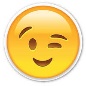 NAMENI UČENJA :PREVERJAM SVOJE ZNANJEV reševanju besedilnih nalog s števili za merjenje dolžin.Računanja z enotami za merjenje dolžine in pretvarjanju.Računanja obsega pravokotnika in kvadrata.KRITERIJI USPEŠNOSTI                         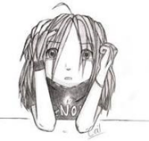 Uspešen/-a bom, ko bom:Samostojno oblikuj kriterije uspešnosti. OVREDNOTI SVOJE DELO Kaj sem se danes novega naučil/-a? Kaj mi je šlo dobro? Kako sem se počutil pri delu po napisanih navodilih? Bi kaj želel/-a predlagati?Zapiši – samoevalviraj – razmišljaj.(Odgovarjaš na vprašanja vrednotenja svojega dela.) 